Récit multimédia / EPIDocument pour le professeurAUTORISATION PARENTALE DE CESSION DE DROITS D’AUTEUR ET DE DROIT A L’IMAGE D’UN MINEUR DANS LE CADRE DE L’EPI DE 3EMELe présent contrat a pour objet de déterminer les conditions dans lesquelles les parents de l’élève mineur acceptent, à titre gracieux, de céder à l’académie de XXX et au ministère de l’éducation nationale (pour la partie concernant leur production propre), les droits d’auteur sur les œuvres réalisées par les élèves dans le cadre de l’EPI.Je soussigné(e) (père et mère ou représentants légaux)............................................................................demeurant ……............................................................................................................................................agissant en qualité de titulaire de l’autorité parentale de l’enfant ……........................................................demeurant ……............................................................................ ...............................................................autorise à titre gracieux au profit de l’académie de XXX et du ministère de l’éducation nationale, la cession des droits d’auteur des candidats sur leurs œuvres réalisées dans le cadre de l’EPI de 3ème. Le droit d’exploitation de l’œuvre comprend le droit de reproduction par tous procédés techniques connus ou inconnus à ce jour et sur tous formats les œuvres réalisées dans le cadre de XXX, ainsi que le droit de procéder à tout acte de reproduction aux fins de circulation de l’œuvre.La cession des droits est consentie pour une exploitation sur le territoire français, et pour une durée de dix ans (10 ans) pour les partenaires précités à compter de la signature du présent contrat.Fait en deux (2) exemplaires originaux à ………........................... le …………...............Signatures du père et de la mère ou des représentants légauxDOCUMENT ÉLÈVEClasse :………………………FICHES DE SUIVI POUR LES E.P.INoms et prénoms des membres du groupe :………………………………………………………………………………………………………………………………...Sujet de l’EPI : ………………………………………………………………………………………………………………Ces fiches de suivi doivent vous permettre de garder une trace de vos recherches et vous permettront également de faire votre bibliographie. Chaque élève du groupe conserve ces fiches et doit les mettre à jour. Compétences :A : Très bonne maitrise – B : maitrise satisfaisante – C : maitrise fragile – D : maitrise insuffisanteD2-1 : Anticiper, gérer, planifier (uniquement sur la remise du plan)D2-2 : Travailler en équipe     	                                                                                                 D2-3 : Utiliser des outils de recherche  D2-3 : Construire des connaissances à partir des informations collectées  D2-4 : Utiliser des outils numériques pour réaliser une production (Uniquement sur la production finale)D3-2 : Utiliser les médias et l’information de manière responsable et raisonnée  (Uniquement sur la production finale)  D4-3 : Connaître l’importance d’un comportement responsable vis-à-vis de l’environnement (Uniquement sur la production finale)Les compétences seront évaluées à deux moments : à mi-parcours des recherches (décembre) et lors du rendu de la production sous forme de présentation Comphone.1- Rechercher les définitions des termes du sujet :………………………………………………………………………………………………………………………………………………………………………………………………………………………………………………………………………………………………………………………………………………………………………………………………………………………………………………………………………………………………………………………………………………………………………………………………………………………………………………………………………………………………………………………………………………………………………………………………………………………………………………………………………………………………………………………………………………………………………………………………………………………………………………………………………………………………………………………………………………………………………………………………………………………………………………………………………………………………………………………………………………………………………………………………………………………………………………………………………………………………………………………………………………………………………………………………………………………………………………………………………………………………………………………………………………………………………………………………………………………………………………………………………………………………………………………………………………………………………………2- Tout au long de votre travail, noter dans le tableau ci-dessous, les dates, le nombre d’heures ainsi que les lieux et le travail fourni.3- Commencez vos recherches sur les encyclopédies et dictionnaires4- Faites de même sur les livres de cours (SVT, physique-chimie, etc…)5- Pour finir, connectez-vous au web pour compléter vos recherches :6- L’évaluation à mi-parcours portera sur : la présentation du plan de l’exposé, la bibliographie et le lexique. Vous devez donc remettre : cette fiche remplie et un plan, rédigé à la main ou sous forme de tapuscrit.7- Une fois vos recherches terminées, il est conseillé de procéder de la manière suivante :·   	Commencez à établir le plan de votre exposé·   	Rédigez une introduction·   	Rédigez une conclusion·   	Rédigez chaque partie de votre exposé·   	Sélectionnez les documents qui vont illustrer votre exposé (ces documents doivent être variés : photo, graphique, tableau…)·   	Rédigez le lexique·   	Réalisez la production à l’aide de Comphone8- Les images utilisées devront être originales (dessin pris en photo par exemple) ou libres de droits.COMPETENCES EVALUEES·        D2-1 : Anticiper, gérer, planifier (uniquement sur la remise du plan)·        D2-2 : Travailler en équipe        	                                                                                          ·        D2-3 : Utiliser des outils de recherche (uniquement sur la remise du plan)·        D2-3 : Construire des connaissances à partir des informations collectées  ·        D2-4 : Utiliser des outils numériques pour réaliser une production (Uniquement sur la production finale)·        D3-2 : Utiliser les médias et l’information de manière responsable et raisonnée (Uniquement sur la production finale)·        D4-3 : Connaître l’importance d’un comportement responsable vis-à-vis de l’environnement (Uniquement sur la production finale)Les niveaux d’acquisition : Le curseur ci-dessous apparaît sur les évaluations de compétences. Un numéro est entouré par le professeur ou par l’élève en auto-évaluation.                          	Le niveau D correspond à une maîtrise insuffisante de cette compétence                          	Le niveau C correspond à une maîtrise fragile de cette compétence                          	Le niveau B correspond à une maîtrise satisfaisante de cette compétence                          	Le niveau A correspond à une très bonne maîtrise de cette compétencePremière évaluation :D2-1 : Anticiper, gérer, planifier (uniquement sur la remise du plan)D2-2 : Travailler en équipeD2-3 : Utiliser des outils de recherche  D2-3 : Construire des connaissances à partir des informations collectées  Seconde évaluation :D2-2 : Travailler en équipe    	                                                                                          D2-3 : Construire des connaissances à partir des informations collectées  D2-4 : Utiliser des outils numériques pour réaliser une productionD3-2 : Utiliser les médias et l’information de manière responsable et raisonnéeD4-3 : Connaître l’importance d’un comportement responsable vis-à-vis de l’environnement(Uniquement sur la production finale)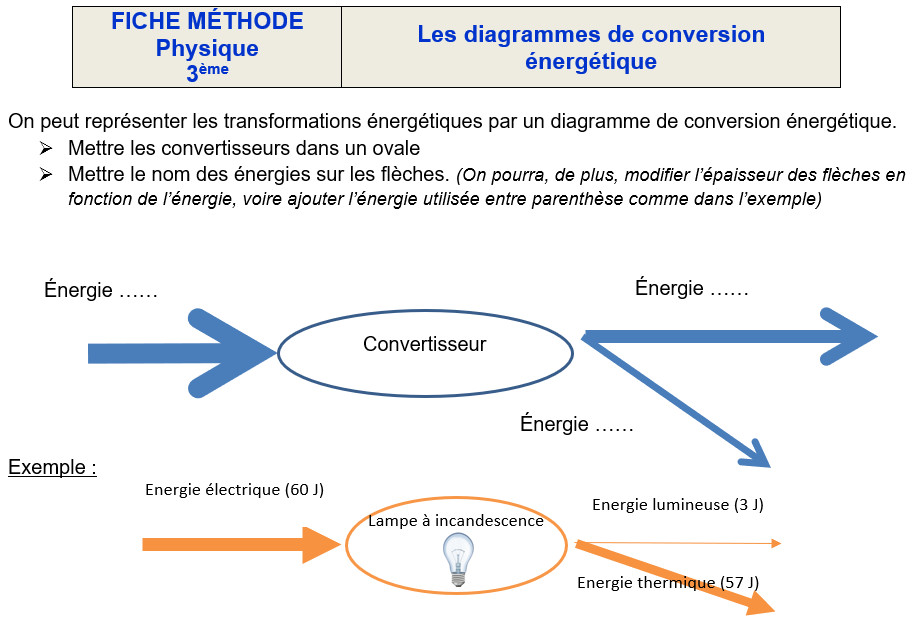 LISTE DES SUJETSEPI : Transition écologique et développement durableSujet 1: Adopter un comportement responsable face au réchauffement climatique Indique à quelle échelle de temps le climat varie, quelles sont les causes humaines de ses variations et identifie les risques liés au réchauffement climatique.Précise et argumente les mesures (individuelles et collectives) de prévention, d’atténuation ou d’adaptation au réchauffement climatique.EPI : Transition écologique et développement durableSujet 2 : Adopter un comportement responsable pour lutter contre l’effet de serre Décris l’effet de serre naturel et explique son rôle sur la présence de la vie sur TerreExplique le rôle des activités humaines sur l’effet de serre et les conséquences de l’augmentation de l’effet de serre sur les écosystèmesPrécise et argumente les mesures (individuelles et collectives) de prévention ou d’atténuation à l’augmentation de l’effet de serre.EPI : Transition écologique et développement durableSujet 3 : Exploitation durablement les forêts et lutter contre la déforestationIndique les principaux enjeux de l’exploitation du bois (besoins pour l’homme).Décris les conséquences des activités humaines sur la quantité ou la qualité des ressources en bois.Précise et argumente les mesures (individuelles et collectives) de prévention des ressources en bois.EPI : Transition écologique et développement durableSujet 4: Adopter l’agriculture durable pour nourrir la planète.Indique les principaux enjeux de l’exploitation des ressources halieutiques (besoins pour l’homme).Décris les conséquences des activités humaines sur la quantité ou la qualité des ressources halieutiques.Précise et argumente les mesures (individuelles et collectives) de prévention des ressources halieutiques.EPI : Transition écologique et développement durableSujet 5: Agriculture et comportement responsableIndique les principaux enjeux de l’agriculture (besoins pour l’homme).Décris les conséquences de l’agriculture intensive ou non raisonnée sur les écosystèmes.Précise et argumente l’utilisation de l’agriculture raisonnée pour la préservation des écosystèmes.EPI : Transition écologique et développement durableSujet 6: Énergies non renouvelablesIndique les deux grandes classes d’énergies non renouvelables.Décris leurs modes d’utilisations en identifiant les sources, les transferts, les conversions et les formes d’énergie. (Un diagramme énergétique est attendu)Précise leur limite et leur impact sur l’environnement.EPI : Transition écologique et développement durableSujet 7: Énergies renouvelablesIndique les différentes formes d’énergie renouvelables.Décris leurs modes d’utilisations (exemples concrets attendus) en identifiant les sources, les transferts, les conversions et les formes d’énergie. (Un diagramme énergétique est attendu)Précise leur limite et leur impact sur l’environnement et argumente sur les perspectives futures avec des exemples novateurs.EPI : Transition écologique et développement durableSujet 8: Pluies acidesDécris les origines des pluies acides (un exemple de transformation chimique est attendu).Explique les impacts engendrés par le rythme et la diversité des actions de l'être humain sur la naturePrécise des exemples pour remédier aux pluies acides.EPI : Transition écologique et développement durableSujet 9: Traitement des eauxDécris les différentes méthodes pour traiter les eaux (désalinisation, purification).Explique les impacts sur la pollution / dépollution de l’eau pour chaque méthode.Précise des méthodes pour économiser l’eau à la maison.EPI : Transition écologique et développement durableSujet 10 : Sources d’économie d’énergieIndique différentes méthodes pour économiser l’énergie à la maison sur des exemples concrets (au moins un diagramme énergétique est attendu).Compare au moins deux solutions d’économie d’énergie : avant / maintenant et avantages / inconvénients éventuels.Explique les impacts en termes de développement durable.PRODUCTION D'ÉLÈVES (À VENIR)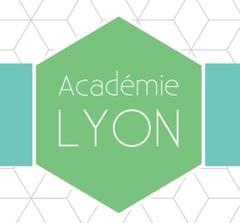 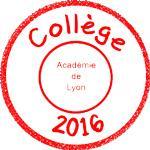 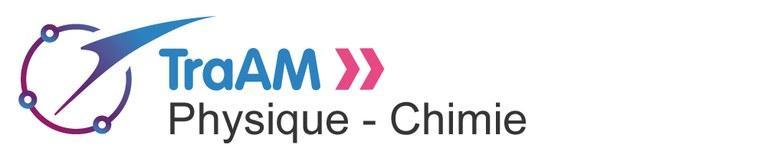 3èmeNovembre/ décembre 2017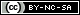 Niveau (Thèmes)Cycle 4 / 3ème Type d’activitéActivité documentaire : Réalisation EPI sciencesCompétencesCapacitésD2-1 : Anticiper, gérer, planifier (uniquement sur la remise du plan)D2-2 : Travailler en équipe     	                                                                                          D2-3 : Utiliser des outils de recherche  D2-3 : Construire des connaissances à partir des informations collectées  D2-4 : Utiliser des outils numériques pour réaliser une production (Uniquement sur la production finale)D3-2 : Utiliser les médias et l’information de manière responsable et raisonnée     (Uniquement sur la production finale)D4-3 : Connaître l’importance d’un comportement responsable vis-à-vis de l’environnement (Uniquement sur la production finale)Notions et contenus du programmeVivre et préparer une citoyenneté responsable, en particulier dans le domaine de la santé et de l’environnement.Solubilité, MiscibilitéPropriétés acidobasiquesIdentifier les sources, les transferts, les conversions et formes d’énergieEtablir un bilan énergétique pour un système simpleUtiliser une équation de réaction chimique fournie pour décrire une transformation chimique observéeDescription succincte de l’activité Proposer une présentation orale sur tablette.Objectifs disciplinaires et/ou transversauxConstruire et approfondir des connaissances et des compétences par une démarche de projet.Pré-requisDurée estimée :Formation initiale sur 1h ; 2 mois plus tard, 1h pour corriger les plans et faire de nouvelles recherches. Réalisation totale : un semestre.Matériel Tablette avec accès WiFi (et si possible salle informatique en réseau)Séance 1Séance 1Notion/compétencesPrise en main des outilsDurée de la séance :30 min + 30 minMatériel requisTablette Android ou ordinateurLogiciels/Application+ TutorielsCom-Phone : https://play.google.com/store/apps/details?id=ac.robinson.mediaphone&hl=frTutoriel :https://www.youtube.com/watch?v=-vhNGFQcNOoNimbus Clipper :https://play.google.com/store/apps/details?id=com.fvd.nimbus&hl=frTutoriel :https://www.youtube.com/watch?v=rdHk2UiuwoU&t=Trouver des images libres de droit :Recherche Google image, puis outils/droits d’usageDroits sur les ressources utiliséesAutorisation d’utilisation des productions élèves disponibles ici :http://www2.ac-lyon.fr/enseigne/physique/spip.php?article991&lang=frConsignes aux élèves- 1ère heure de travail en classe, avec les tablettes.Présentation des logiciels et des contraintes de la production (images libres de droits) / premières recherchesDistribution des documents.Visionnage des tutoriels, essais pour appropriation.Les élèves ont 2 mois pour compléter leurs recherches, au CDI ou chez eux.- 2 mois plus tard, après le retour sur les plans :2ème heure en salle informatique, avec tablettes.Remarque professeurDistribution des sujets réalisés en amont. Evaluation prévue1ère évaluation formative par compétences du plan de la production proposé par les élèves.Séance 2Séance 2Notion/compétencesRendu du plan corrigé, conseils généraux pour la réalisation de la production finale. Durée de la séance :1hMatériel requisTablettes Android. Une tablette (dédiée) pour un binôme.Les élèves ont la possibilité d’emprunter les tablettes chez eux pour réaliser la production.Logiciels/Application+ TutorielsComPhone et Nimbus Clipper.Droits sur les ressources utiliséesInsister à nouveau sur le droit à l’utilisation des images.Consignes aux élèvesEssai d’enregistrement afin de vérifier la bonne prise en main du logiciel ComPhone.Remarque professeurEvaluation prévueNon.DateNombre d’heuresLieuTravail fourniTitre du dictionnaire ou de l’encyclopédieEditeur, datePagesTerme recherchéEditeur, datepagesTitre du documentNom du site consultéDate de consultationTitre du site ou adresse des pagesPhotoAdresse du site internet ou préciser « production originale »123456Le plan et le document joint,complété, ont été rendus à ladate prévue.Le plan a été rendu à la dateprévue.Le plan n’a pas été rendu à ladate prévue.ABDLes élèves ont travaillé en bonne intelligence en cours et le document montre des séances de travail en communLes élèves ont travaillé en bonne intelligence en cours et le document montre au moins une séance de travail en commun.Les élèves ont travaillé en bonne intelligence en cours mais le document ne montre aucune séance de travail en commun.Un des membres du groupe est venu se plaindre du manque de travail d’un de ses camaradesABCDLes élèves ont travaillé sur encyclopédie, livre de cours et internet.Les élèves ont travaillé sur deux supports seulement.Les élèves ont travaillé sur internet seulement.Le document n’est pas rempli sur ces items.ABCDLe plan montre une réelle implication dans le projet avec une cohérence des différentes parties.Une réflexion a été entamée mais le plan manque de cohérence OU une partie importante a été éludée.Le plan a été travaillé de manière superficielle, sans cohérence d’ensemble.Le plan n’est pas rempli.ABCD- Les élèves ont travaillé en bonne intelligence en cours.- Le document montre des séances de travail en commun.- Les deux voix sont audibles sur la production orale.Deux des trois items sont respectés.Un item est respecté.Un des membres du groupe est venu se plaindre du manque de travail d’un de ses camaradesABCDLa production finale montre une réelle implication dans le projet avec une maitrise du sujet traité et respect des consignes de production.La production finale montre de l’implication dans le projet et le respect des consignes de production.La production finale ne traite pas le sujet de manière exhaustive OU le respect des consignes de production n’a pas été suivi.La production finale est réduite et dénote une utilisation excessive du copié-collé.ABCDL’outils numérique a été utilisé à bon escient.La production dénote une utilisation maladroite ou non pertinente de l’outils numériqueL’outils numérique n’a pas été utilisé.ABDLes élèves ont travaillé sur encyclopédie, livre de cours et internet et ils peuvent justifier l’utilisation des images libres de droits ou ont créé des productions originales.Les élèves peuvent justifier l’utilisation des images libres de droits ou ont créé des productions originales.Les élèves ne peuvent justifier l’utilisation des images libres de droits et n’ont pas non plus créé des productions originales.Le travail n’est pas rendu.ABCDLes élèves ont traité de manière pertinente les différentes implications de leur problématique sur l’environnement.Les élèves ont mis en lien les implications de leur problématique sur l’environnement.Les élèves ont fait référence à l’environnement, sans en traiter toutes les implications OU des manière succincte.Aucune référence à l’environnement n’est notée.ABCD